РАБОЧАЯ ПРОГРАММА УЧЕБНОЙ ДИСЦИПЛИНЫОП. 06.  Основы автоматизации производства программы подготовки квалифицированных рабочих, служащих по профессии 15.01.20. Слесарь по контрольно-измерительным приборам и автоматикеКвалификация  выпускника:Слесарь по контрольно – измерительным приборам и автоматике, 3, 4 разрядЯкутск, 2017Программа учебной дисциплины разработана на основе Федерального государственного образовательного стандарта (далее – ФГОС) среднего профессионального образования по профессии: 15.01.20.   Слесарь по контрольно измерительным приборам и автоматике Организация - разработчик: Государственное автономное профессиональное образовательное учреждение РС (Я)  «Якутский промышленный техникум» (ГАПОУ РС (Я) «ЯПТ»)Разработчик:Сухомясова Варвара Прокопьевна,  преподаватель  автоматизации производства ГАПОУ РС (Я) ЯПТСОДЕРЖАНИЕ1. паспорт ПРОГРАММЫ УЧЕБНОЙ ДИСЦИПЛИНЫОП.06. Основы автоматизации производства 1.1. Область применения программыПрограмма учебной дисциплины является частью программы подготовки квалифицированных рабочих, служащих среднего профессионального образования по профессии:  15.01.20.Слесарь по контрольно измерительным приборам и автоматике 1.2. Место дисциплины в структуре основной профессиональной образовательной программы: Общепрофессиональный циклОП. 06. Основы автоматизации производства1.3. Цели и задачи учебной дисциплины – требования к результатам освоения дисциплины: Целью является формирование в условиях производства профессиональных способностей студента на основе использования его теоретических знаний в различных ситуациях, свойственных будущей профессиональной деятельности специалистов. 
Задачи:применение, закрепление и углубление студентами теоретических знаний, полученных во время обучения, при решении конкретных организационно-производственных задач;приобретение навыков практической работы с измерительными приборами;развитие навыков ведения самостоятельной работы экспериментального характера;В результате освоения дисциплины обучающийся должен уметь:Производить настройку и сборку простейших систем автоматизацииИспользовать в трудовой деятельности средства механизации и автоматизации производственного процессаВ результате освоения дисциплины обучающийся должен знать:Основы техники измеренийКлассификацию средств измеренийКонтрольно измерительные приборыОсновные сведения об автоматических системах регулированияОбщие сведения об автоматических системах управленияСлесарь по контрольно измерительным приборам и автоматике и соответствующих профессиональных компетенций (ПК):ПК 1.2. Навивать пружины из проволоки в холодном и горячем состоянии.ПК 1.3. Производить слесарно-сборочные работы.ПК 1.4. Выполнять термообработку малоответственных деталей с последующей их доводкой.ПК 2.1. Выполнять пайку различными припоями.ПК 2.2. Составлять схемы соединений средней сложности и осуществлять их монтаж.ПК 2.3. Выполнять монтаж контрольно-измерительных приборов средней сложности и средств автоматики.ПК 3.1. Выполнять ремонт, сборку, регулировку, юстировку контрольно-измерительных приборов средней сложности и средств автоматики.ПК 3.2. Определять причины и устранять неисправности приборов средней сложности.ПК 3.3. Проводить испытания отремонтированных контрольно-измерительных приборов и систем автоматики.Освоение учебной дисциплины направлено на развитие общих компетенций:OK 1. Понимать сущность и социальную значимость своей будущей профессии, проявлять к ней устойчивый интерес.ОК 2. Организовывать собственную деятельность, выбирать типовые методы и способы выполнения профессиональных задач, оценивать их эффективность и качество.ОК 3. Принимать решения в стандартных и нестандартных ситуациях и нести за них ответственность.ОК 4. Осуществлять поиск и использование информации, необходимой для эффективного выполнения профессиональных задач, профессионального и личностного развития.ОК 5. Использовать информационно-коммуникационные технологии в профессиональной деятельности.ОК 6. Работать в коллективе и в команде, эффективно общаться с коллегами, руководством, потребителями.ОК 7. Исполнять воинскую обязанность, в том числе с применением полученных профессиональных знаний (для юношей).1.4. Рекомендуемое количество часов на освоение учебной дисциплины:максимальной учебной нагрузки обучающегося: 42  часа, в том числе:обязательной аудиторной учебной нагрузки обучающегося:   32 часа;самостоятельной работы обучающегося: 10 часов;2. СТРУКТУРА И ПРИМЕРНОЕ СОДЕРЖАНИЕ УЧЕБНОЙ ДИСЦИПЛИНЫ2.1. Объем учебной дисциплины и виды учебной работы2.2. Примерный тематический план и содержание учебной дисциплины ОП.06. Основы автоматизации производстваДля характеристики уровня освоения учебного материала используются следующие обозначения:1. – ознакомительный (узнавание ранее изученных объектов, свойств); 2. – репродуктивный (выполнение деятельности по образцу, инструкции или под руководством)3. – продуктивный (планирование и самостоятельное выполнение деятельности, решение проблемных задач)условия реализации программы учебной дисциплины3.1. Требования к материально-техническому обеспечению.Реализация учебной дисциплины осуществляется в учебном кабинете. Оборудование учебного кабинета:- посадочные места по количеству обучающихся;- рабочее место преподавателя;Технические средства обучения:- компьютеры с лицензионным программным обеспечением, принтер, сканер, локальная сеть, мультимедиапроектор, доска.3.2. Информационное обеспечение обученияПеречень рекомендуемых учебных изданий, Интернет-ресурсов, дополнительной литературыОсновные источники:Дополнительные источники:Интернет ресурс:http://www.sick-automation.ru/ЭБС «Лань»4. Контроль и оценка результатов освоения учебной ДисциплиныОбразовательное учреждение, реализующее подготовку по учебной дисциплине, обеспечивает организацию и проведение промежуточной аттестации и текущего контроля индивидуальных образовательных достижений – демонстрируемых обучающимися знаний, умений и навыков.Текущий контроль проводится преподавателем в процессе проведения практических занятий и лабораторных работ, тестирования, а также выполнения обучающимися индивидуальных заданий, проектов, исследований.Формы и методы промежуточной аттестации и текущего контроля по учебной дисциплине самостоятельно разрабатываются образовательным учреждением и доводятся до сведения обучающихся не позднее начала двух месяцев от начала обучения. Для промежуточной аттестации и текущего контроля образовательными учреждениями создаются фонды оценочных средств (ФОС). ФОС включают в себя педагогические контрольно-измерительные материалы, предназначенные для определения соответствия (или несоответствия) индивидуальных образовательных достижений основным показателям результатов подготовки (таблицы).Оценка индивидуальных образовательных достижений по результатам текущего контроля производится в соответствии с универсальной шкалой (таблица). Разработчик:Преподаватель автоматизации производства __________________ Сухомясова В.П.ГАПОУ РС(Я) «Якутский промышленный техникум».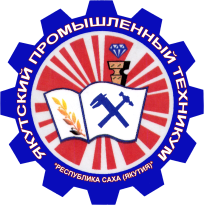 Министерство образования и науки  Республики Саха(Якутия)Государственное автономное профессиональное  образовательное учреждение Республики Саха (Якутия)«Якутский промышленный техникум»УТВЕРЖДАЮЗаместитель директора по УР_________________ С.В.Иванова «_____» __________ 20 ___ г.РАССМОТРЕНОна заседании предметно-цикловойкомиссии энергетиков     Протокол № ___ от ________ 2017 г.Председатель ПЦК ________________Гоголев И.В..стр.ПАСПОРТ ПРОГРАММЫ УЧЕБНОЙ ДИСЦИПЛИНЫ5СТРУКТУРА и содержание УЧЕБНОЙ ДИСЦИПЛИНЫ5условия реализации программы учебной дисциплины8Контроль и оценка результатов Освоения учебной дисциплины8Вид учебной работыКоличество часовМаксимальная учебная нагрузка (всего)48Обязательная аудиторная учебная нагрузка (всего) 32в том числе:практические занятия10   контрольные работы   курсовая работа (проект) (если предусмотрено)Не предусмотреноСамостоятельная работа обучающегося (всего)10в том числе:   самостоятельная работа над курсовой работой (проектом) (если предусмотрено)Итоговая аттестация в форме дифференцированного зачетаИтоговая аттестация в форме дифференцированного зачетаНаименование разделов и темСодержание учебного материала, лабораторные и практические работы, самостоятельная работа обучающихся, курсовая работ (проект) (если предусмотрены)Содержание учебного материала, лабораторные и практические работы, самостоятельная работа обучающихся, курсовая работ (проект) (если предусмотрены)Количество часовУровень освоения12234Раздел 1.Автоматизация производства и технический прогрессАвтоматизация производства и технический прогресс5Тема 1Содержание учебного материалаСодержание учебного материала2Тема 11Основные понятия. Системы автоматизации технологических процессов. Управление технологическими процессами.23Тема 2Содержание учебного материалаСодержание учебного материала2Тема 21Производственные и технологические процессы. Структура технологического процесса. Классификация технологического процесса.23Тема 2Контрольные работы по разделу 1.Контрольные работы по разделу 1.1Самостоятельная работа обучающегосяИзделия и его элементыВыбор оптимального варианта концентрации технологического процессаСамостоятельная работа обучающегосяИзделия и его элементыВыбор оптимального варианта концентрации технологического процессаРаздел 2.Автоматические  системы контроля, управления и регулирования Автоматические  системы контроля, управления и регулирования 9Тема 1.Содержание учебного материалаСодержание учебного материала2Тема 1.1Основные понятия и определения. Процессы. Управления. Сигналы. Исполнительные механизмы. Датчики. Каналы связи. Типы автоматических систем. 23Тема 1.Самостоятельная работа обучающихсяРоль и значение автоматизацииАвтоматизация производственных и технологических процессовСамостоятельная работа обучающихсяРоль и значение автоматизацииАвтоматизация производственных и технологических процессовТема 2.Содержание учебного материалаСодержание учебного материала1Тема 2.1Системы автоматического контроля. Контролирующие параметры. Алгоритм системы автоматического контроля. Технические средства контроля параметров.13Тема 2.Лабораторно -  Практические занятияИзучение электронной измерительной аппаратурыЛабораторно -  Практические занятияИзучение электронной измерительной аппаратуры2Тема 2.Самостоятельная работа обучающихсяУровни автоматизации производственных процессовУсилителиСамостоятельная работа обучающихсяУровни автоматизации производственных процессовУсилителиТема 3.Содержание учебного материалаСодержание учебного материала2Тема 3.1Системы автоматического управления. Алгоритм системы автоматического управления. Технические средства управления.23Тема 3.Самостоятельная работа обучающихсяКорректирующие устройстваПереключающие устройства и распределителиСамостоятельная работа обучающихсяКорректирующие устройстваПереключающие устройства и распределителиТема 4.Содержание учебного материалаСодержание учебного материала1Тема 4.1Системы автоматического регулирования. Принципы регулирования. Устойчивость систем автоматического регулирования. Характеристики звеньев САР.13Тема 4.Контрольные работыКонтрольные работы1Тема 4.Самостоятельная работа обучающихся по разделу 2выполнение домашних практических заданий по лекционному курсу;подготовка к выполнению практических работ: конспектирование, подбор дидактических материалов, анализ и  реферирование методической и учебной литературы  при  выполнении системы самостоятельных работ по лекционному курсу,изучение приборов и заполнение тематических учебных карт – своеобразной ориентировочной основы действий по выбору, подготовке и проведению различных видов УФЭ (учебного физического эксперимента);изучение отдельных тем,  вынесенных на самостоятельное рассмотрение;   подготовка к выполнению контрольных работ и тестов;повторение разделов программы с целью подготовки к промежуточной и итоговой аттестации.Самостоятельная работа обучающихся по разделу 2выполнение домашних практических заданий по лекционному курсу;подготовка к выполнению практических работ: конспектирование, подбор дидактических материалов, анализ и  реферирование методической и учебной литературы  при  выполнении системы самостоятельных работ по лекционному курсу,изучение приборов и заполнение тематических учебных карт – своеобразной ориентировочной основы действий по выбору, подготовке и проведению различных видов УФЭ (учебного физического эксперимента);изучение отдельных тем,  вынесенных на самостоятельное рассмотрение;   подготовка к выполнению контрольных работ и тестов;повторение разделов программы с целью подготовки к промежуточной и итоговой аттестации.Раздел 3.ДатчикиДатчики9Тема 1.Содержание учебного материалаСодержание учебного материала2Тема 1.1Основные характеристики датчиков. Датчики технологических параметров. 23Тема 2.Содержание учебного материалаСодержание учебного материала1Тема 2.1Общие сведения. Первичные механические преобразователи. Датчики линейных и угловых перемещений. Датчики скорости.13Тема 2.Лабораторно -  Практические занятияОзнакомление с основными электрическими измерительными приборами и методы электрических измеренийЛабораторно -  Практические занятияОзнакомление с основными электрическими измерительными приборами и методы электрических измерений2Тема 3.Содержание учебного материалаСодержание учебного материала1Тема 3.1Датчики деформации. Датчики силы. Датчики температуры. Датчики дискретных параметров.13Тема 3.Лабораторно -  Практические занятияИсследование измерительных выпрямителейЛабораторно -  Практические занятияИсследование измерительных выпрямителей2Тема 3.Контрольные работы по разделу 3.Контрольные работы по разделу 3.1Тема 3.Самостоятельная работа обучающихся по разделу 3выполнение домашних практических заданий по лекционному курсу;подготовка к выполнению практических работ: конспектирование, подбор дидактических материалов, анализ и  реферирование методической и учебной литературы  при  выполнении системы самостоятельных работ по лекционному курсу,изучение приборов и заполнение тематических учебных карт – своеобразной ориентировочной основы действий по выбору, подготовке и проведению различных видов УФЭ (учебного физического эксперимента);изучение отдельных тем,  вынесенных на самостоятельное рассмотрение;   подготовка к выполнению контрольных работ и тестов;повторение разделов программы с целью подготовки к промежуточной и итоговой аттестации.Самостоятельная работа обучающихся по разделу 3выполнение домашних практических заданий по лекционному курсу;подготовка к выполнению практических работ: конспектирование, подбор дидактических материалов, анализ и  реферирование методической и учебной литературы  при  выполнении системы самостоятельных работ по лекционному курсу,изучение приборов и заполнение тематических учебных карт – своеобразной ориентировочной основы действий по выбору, подготовке и проведению различных видов УФЭ (учебного физического эксперимента);изучение отдельных тем,  вынесенных на самостоятельное рассмотрение;   подготовка к выполнению контрольных работ и тестов;повторение разделов программы с целью подготовки к промежуточной и итоговой аттестации.Раздел 4.Исполнительные механизмыИсполнительные механизмы9Тема 1.Содержание учебного материалаСодержание учебного материала1Тема 1.1Виды исполнительных механизмов. Электрические исполнительные механизмы13Тема 1.Лабораторно -  Практические занятияЭлектродвигатели Лабораторно -  Практические занятияЭлектродвигатели 2Тема 2.Содержание учебного материалаСодержание учебного материала1Тема 2.1Электропневматические и электрогидравлические исполнительные механизмы13Тема 2.Лабораторно -  Практические занятияЭлектромагнитные исполнительные механизмыЭлектрогидравлические исполнительные механизмыЛабораторно -  Практические занятияЭлектромагнитные исполнительные механизмыЭлектрогидравлические исполнительные механизмы4Тема 2.Контрольная работа по разделу 4Контрольная работа по разделу 41Тема 2.Самостоятельная работа обучающихся по разделу 4 подготовка к выполнению практических работ: конспектирование, подбор дидактических материалов, анализ и  реферирование методической и учебной литературы  при  выполнении системы самостоятельных работ по лекционному курсу,изучение приборов и заполнение тематических учебных карт – своеобразной ориентировочной основы действий по выбору, подготовке и проведению различных видов УФЭ (учебного физического эксперимента);работа со справочной литературой (определение рабочих параметров электронных и ионных приборов по их маркировке,  условные графические обозначения на шкале приборов);изучение отдельных тем,  вынесенных на самостоятельное рассмотрение;   подготовка к выполнению контрольных работ и тестов;повторение разделов программы с целью подготовки к промежуточной и итоговой аттестации.Самостоятельная работа обучающихся по разделу 4 подготовка к выполнению практических работ: конспектирование, подбор дидактических материалов, анализ и  реферирование методической и учебной литературы  при  выполнении системы самостоятельных работ по лекционному курсу,изучение приборов и заполнение тематических учебных карт – своеобразной ориентировочной основы действий по выбору, подготовке и проведению различных видов УФЭ (учебного физического эксперимента);работа со справочной литературой (определение рабочих параметров электронных и ионных приборов по их маркировке,  условные графические обозначения на шкале приборов);изучение отдельных тем,  вынесенных на самостоятельное рассмотрение;   подготовка к выполнению контрольных работ и тестов;повторение разделов программы с целью подготовки к промежуточной и итоговой аттестации.Примерная тематика курсовой работы (проекта) (если предусмотрены)Примерная тематика курсовой работы (проекта) (если предусмотрены)Примерная тематика курсовой работы (проекта) (если предусмотрены)Не предусмотреноСамостоятельная работа обучающихся над курсовой работой (проектом) (если предусмотрены)Самостоятельная работа обучающихся над курсовой работой (проектом) (если предусмотрены)Самостоятельная работа обучающихся над курсовой работой (проектом) (если предусмотрены)Не предусмотреноВсего:Всего:Всего:32наименование дисциплины в соответствии с учебным планомФамилия, имя, отчество, должность по штатному расписаниюКакое образовательное учреждение окончил, специальность (направление подготовки) по документу об образованииУченая степень, ученое (почетное) звание, квалификационная категорияСтаж педагогической работыСведения о повышении квалификацииУсловия привлечения к педагогической деятельности (штатный работник, внутренний совместитель, внешний совместитель)ОП.06. Основы автоматизации производства Сухомясова Варвара Прокопьевна1984-1989 - Якутский ордена Дружбы народов государственный университет.Специальность: «Теплофизика. Физика», квалификация: Физик, преподаватель.2007-2008 – ГОУ ДПО Институт управления при Президенте РС(Я).Квалификация: Информационные технологии в управлении.ВысшаяО. – 34П. – 28д.у. – 162015 – Сертификат г.Якутск ГАПОУ РС(Я) «Якутский колледж связи и энергетики им.П.И.Дудкина» Эксперта республиканской олимпиады по информатике. Директор ЯКСЭ: В.И.Лазарев.2015 – Сертификат «Академия» «Технологии обучения и развития руководителей в условиях кризиса», «Разработка эффективной системы стимулирования персонала»2013 - Сертификат «Использование компьютеров нового поколения в профессиональном образовании» зам.министра А.С.Иустинова.2013. – Свидетельство «Использование электронных приложений» г.Москва. Директор ОИЦ «Академия» С.Г.Щербаков.2016. - Благодарственное письмо г.Якутск ГАПОУ РС(Я) «Якутский колледж связи и энергетики им.П.И.Дудкина» за помощь в подготовке олимпиаде по информатике. Директор ЯКСЭ: А.Н.Тимофеев.2015 – Благодарственное письмо г.Якутск ГАПОУ РС(Я) «Якутский колледж связи и энергетики им.П.И.Дудкина» за участие в работе жюри  олимпиаде по информатике. Директор В.И.Лазарев.2015 – Благодарность г.Новосибирск. за организацию и активное участие в проведении 1 Всероссийской дистанционной олимпиады по информатике.2009 -Почетная грамота Министерство науки и профессионального образования РС(Я). Министр – А.А.Пахомов.штатныйавтоматизация производстваБ.В. Шандров, А.А. Шапаринакадемия2002Монтаж приборов и систем автоматизацииМл КаминскийВШ2002контрольно-измерительные приборы и инструментыСА Зайцевакадемия2003контрольно-измерительные приборы и инструментыСА Зайцевакадемия2012средства измеренийВЮ Шишмаревакадемия2012Основы автоматикиЗагинайловакадемия2011основы автоматизации производстваН.В. Пантелеев, В.М. Прошинакадемия20101.Пантелеев В.Н.., Прошин В.М.Основы автоматизации производства2010ОИЦ «Академия»2.Пантелеев В.Н.., Прошин В.М.Основы автоматизации производства. Лабораторные работы2011ОИЦ «Академия»3.Пантелеев В.Н.., Прошин В.М.Основы автоматизации производства. Рабочая тетрадь к лабораторным работам2011ОИЦ «Академия»4.Пантелеев В.Н.., Прошин В.М.Основы автоматизации производства. Контрольные материалы2011ОИЦ «Академия»Результаты (освоенные профессиональные компетенции)Основные показатели оценки результатаОценки (да/нет)ПК 1.1. Выполнять слесарную обработку деталей по 11-12 квалитетам (4-5 классам точности) с подгонкой и доводкой деталей.- Аргументированный подбор инструмента;- соблюдение технологии выполнения слесарной обработки;- Соблюдение ТБ и ПБ;- Рациональное распределение времени работы на все этапы работы.ПК 1.2. Навивать пружины из проволоки в холодном и горячем состоянии.- Составить режим состояния проволоки в холодном и горячем состоянии.- Аргументированный подбор инструмента;- соблюдение технологии выполнения слесарной обработки;- Соблюдение ТБ и ПБ;- Рациональное распределение времени работы на все этапы работы.ПК 1.3. Производить слесарно-сборочные работы.- Аргументированный подбор инструмента;- Соблюдение технологии выполнения слесарно-сборочной обработки;- Соблюдение ТБ и ПБ;- Рациональное распределение времени работы на все этапы работы.ПК 1.4. Выполнять термообработку малоответственных деталей с последующей их доводкой.- Верное выполнение деталей  термообработки в соответствии с технологическими картами;- Аргументированный подбор инструмента;- соблюдение технологии выполнения слесарной обработки;- Соблюдение ТБ и ПБ;- Рациональное распределение времени работы на все этапы работы.ПК 2.1. Выполнять пайку различными припоями.- Обоснованность выбора припоя- Соблюдение технологии выполнения пайки- Соблюдение ТБ и ПБ при выполнении пайки- Выполнить правильно работу по пайке с применением новых технологий ;ПК 2.2. Составлять схемы соединений средней сложности и осуществлять их монтаж.- Верное составление схемы соединений средней сложности - Обоснованный  выбор инструментов и материалов при  монтаже схем- Соблюдение ТБ и ПБ при выполнении монтажных работ - Аргументированный подбор инструментаПК 2.3. Выполнять монтаж контрольно-измерительных приборов средней сложности и средств автоматики.- Обоснованность выбора  электроизмерительных приборов и средств автоматики;- Верное определение способа включения электроизмерительного прибора в электрическую цепь- соблюдение технологии монтажа контрольно-измерительных приборов и средств автоматики- Рациональное распределение времени на все этапы выполнения монтажаПК 3.1. Выполнять ремонт, сборку, регулировку, юстировку контрольно-измерительных приборов средней сложности и средств автоматики.- Верное знание технологии ремонта, сборки, регулировки, юстировки контрольно-измерительных приборов средней сложности и средств автоматики.- Соблюдение ТБ и ПБ при выполнении ремонта, сборки, регулировки, юстировки контрольно-измерительных приборов средней сложности и средств автоматики.- Рациональное распределение времени на все этапы выполнения монтажа- Аргументировать выполнения ремонта и сборки приборов средней сложности ПК 3.2. Определять причины и устранять неисправности приборов средней сложности.- Обоснованное определение причины неисправности приборов.- Обоснованный выбор способа устранения неисправности приборов- Соблюдение технологии устранения неисправности прибора- Соблюдение ТБ и ПБ;ПК 3.3. Проводить испытания отремонтированных контрольно-измерительных приборов и систем автоматики.- Верное знание способов испытания отремонтированных контрольно-измерительных приборов и систем автоматики.- Обоснованный выбор способа испытания отремонтированных контрольно-измерительных приборов и систем автоматики- Соблюдение технологии испытания отремонтированных контрольно-измерительных приборов и систем автоматики- Соблюдение ТБ и ПБ;Наименование объектов контроля и оценкиОсновные показатели оценки результатаОценкаЗнать: З .1. основы техники измерений;- Верное определение сущности и понятия ТБ и ПБ при эксплуатации и техническое обслуживание автоматики исредств  измерений электростанций;- Верная характеристика понятия технического обслуживания автоматики и средств  измерений электростанций ее характеристик; - Соответствие характеристики требованиям обеспечения составляющих технического обслуживания автоматики и средств  измерений электростанций; 1 или 0 баллЗ.2. классификацию средств измерений;контрольно-измерительные приборы;- Верное указание  места энергосистеме национальной безопасности страны;- Соответствие места информационной безопасности структуре системы информационной безопасности страны;1 или 0 баллЗ. 3. основные сведения об автоматических системах регулирования;- Верное определение электрических величин;- Верное определение электрических машин и механизмов;- Грамотная трактовка параметров технического обслуживания автоматики и средств измерений электростанций;- Грамотная трактовка обслуживания автоматики и средств измерений электростанции и обоснование мер по их предотвращению;1 или 0 баллЗ. 4. общие сведения об автоматических системах управления.- Верная классификация средств и способов обеспечения и обслуживания автоматики и средств измерений;- Обоснование выбора средств и способов защиты в соответствии с выявленными угрозами;- Рациональное распределение времени на все этапы решения практической задачи;1 или 0 баллУметь:У1. производить настройку и сборку простейших систем автоматизации;- Верная классификация двигателя постоянного и переменного тока, их устройство,                 принципы действия, правила пуска,          остановки;- Соответствие метода классификации и способы экономии электроэнергии;- Обоснование выбора метода классификации и правила сращивания, спайки и изоляции проводов;- Рациональное распределение времени на все этапы решения практической задачи классификации;1 или 0 балл У2. использовать в трудовой деятельности средства механизации и автоматизации производственного процесса;- Обоснование выбора метода применения электроизмерительных приборов;- Соответствие технологии применения  основных правил и документов требованиям и стандартам РФ;- Соответствия принципа действия электрических машин      и аппаратуры   управления и защиты, схемы электроснабжения;- Рациональное распределение времени на все этапы решения практической задачи;1 или 0 баллУ3. классифицировать основные угрозы энергосистем; правила техники безопасности при  работе с электрическими приборами; - Верная классификация основных и дополнительных угроз энергосистем;- Верная классификация основных и дополнительных мер и защиты автоматики и измерительных приборов;- Рациональное распределение времени на все этапы решения практической задачи классификации;- Обоснование видов и свойств электротехнических материалов;1 или 0 баллПроцент результативности (правильных ответов)Качественная оценка индивидуальных образовательных достиженийКачественная оценка индивидуальных образовательных достиженийПроцент результативности (правильных ответов)балл (отметка)вербальный аналог90 ÷ 1005отлично80 ÷ 894хорошо70 ÷ 793удовлетворительноменее 702не удовлетворительно